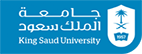 Course Name: Organic Chemistry (2)Course Code: CHEM 241					First Semester (411)Student Name:							ID #:HomeworkQuestion:Answer: